Cepheidenmethode.Aufgabe 1: Selbst messenBestimmen Sie mithilfe der untenstehenden Diagramme den Mittelwert der scheinbaren Helligkeit sowie die Periodendauer des Pulsationsprozesses der vier Cepheiden. Berechnen Sie zudem den dekadischen Logarithmus der Periodendauern.	MittelwertHV837: 	m = 13,15 mag,	T = 42,5 d,	log10(T) = 1,63HV1967:	m = 13,5 mag, 	T = 27,5 d,	log10(T) = 1,44HV843: 	m = 14,83mag, 	T = 14,4 d, 	log10(T) = 1,16HV2063: 	m = 14,45 mag, 	T = 11,5 d,	log10(T) = 1,06Aufgabe 2: Diagramm befüllenSiehe nächste SeiteAufgabe 3: EichungFür zum Beispiel log10(T) = 0,21 erhält man M = -1,90 mag und für log10(T) = 1,70 entsprechend M = -6,05 mag. Die entsprechende Gerade ist auf der nächsten Seite eingetragen worden.Aufgabe 4: EntfernungsbestimmungAls Entfernungsmodul erhält man etwa Der vertikale Abstand der beiden Geraden ist gerade das Entfernungsmodul , mit dem Sie nun die Entfernung der kleinen Magellanschen Wolke wie üblich berechnen können.	→	Der Abstand gemäß den hier angegebenen Messwerten beträgt also Zum Vergleich: Der Literaturwert beträgt circa 64 kpc.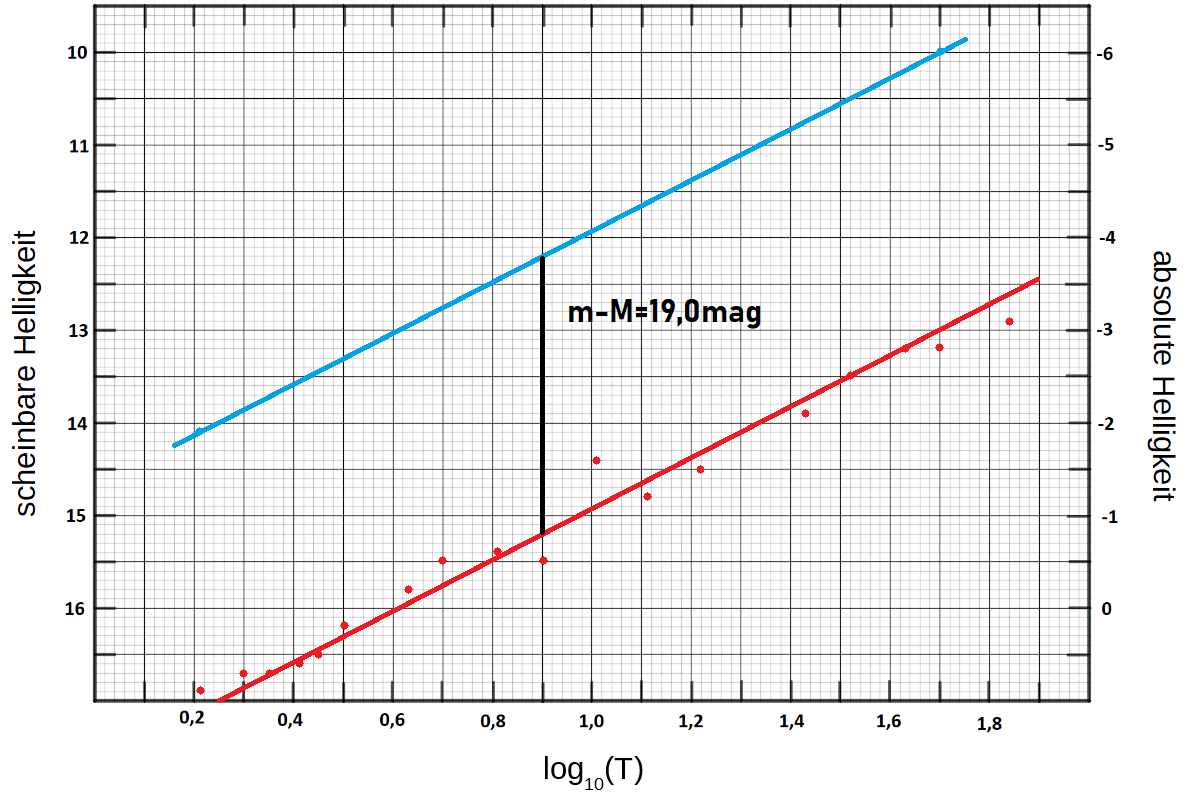 HV201920358442046180919871825190919450,210,300,350,410,450,500,630,700,8116,916,716,716,616,516,215,815,515,4HV1764206018738228478408371877111570,901,011,111,221,431,521,631,701,8415,514,414,814,513,913,513,213,212,9